Problem Solving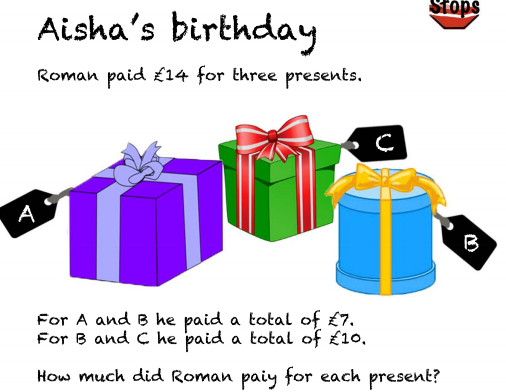 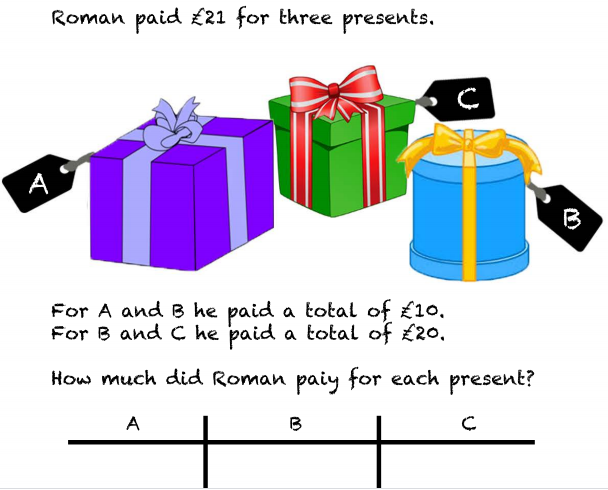 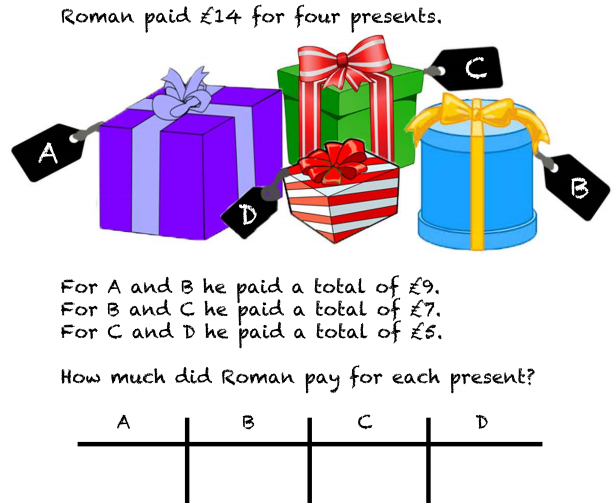 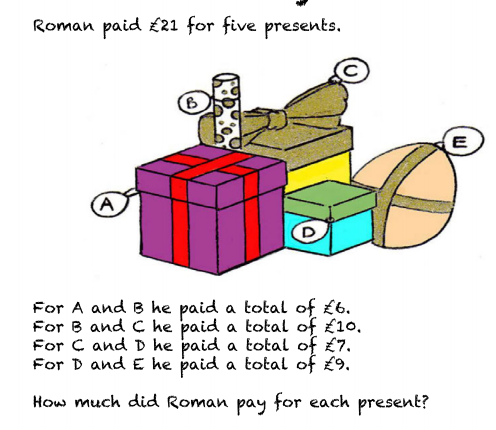 